说明：此“论文模板”仅供投稿或修改稿的体例格式时参考。全文中，红色为对模板内容等的说明，请仔细阅读；黑色为稿件的正式内容，请根据所投稿件情况进行修改。页面设置：纸张大小为A4，上页边距2.5厘米，下页边距2厘米，左右页边距2厘米；单栏，44行，每行46字，单倍行距；不需要页眉页脚。注意各部分内容的字体、字号。本刊投稿及修改稿，字母及数字均建议使用Times New Roman。本刊常用字体为“宋体、黑体、仿宋、楷体、Times New Roman”，其他字体请尽量不要使用。字体均不要加粗。图、表、公式全文统一编号，在正文叙述中出现“见图1、见表1、见式(1)”等提示。图片、公式等非表格内容不要放在表格或文本框中，正文中插入方式为“嵌入型”、“无文字环绕”。图片去掉四周多余白边。全文尽量不要或减少使用文本框、脚注、尾注、批注、分节符、超链接等。避免排版时导入错误。基于微信小程序的语言学习平台的设计与实现论文题目要精炼、醒目，一般不超过20个字。XXX1，XXX2，XXX1,2，XXX2（1广东东软学院计算机学院数字媒体技术系，广东佛山 528225；2广东东软学院商务管理学院，广东佛山 528225）作者姓名之间用逗号隔开；单位排在姓名之下，单位名称用全称，著录到二级单位，后接“，省 市 邮编”。摘要：随着互联网科技的迅速发展及智能手机的广泛应用，移动学习成为现代教育的新潮流。智能手机普及后，更多人选择使用APP手机软件作为工具辅助学习，但这些APP占用内存，功能单一，互通性弱，不能在一个软件上同时满足学习、练习、工具辅助等需求。而近年兴起的新潮流微信小程序，既可以与微信账号进行信息互通，又无需下载独立软件。本项目以微信小程序作为实现平台，开发一款轻盈、实用的学习平台，秉承便利、简洁、实用为原则，以及尽可能满足用户学习的需求，实现“翻译功能”、“课程学习”、“习题练习”等功能，让用户轻松学习，满足学习要求，提高学习效率。关键词：微信小程序；云开发；学习平台；单词管理；试题练习中图分类号：TP311.56      文献标志码：A      文章编号：作者不需填写摘要中不出现公式，首句不使用“本文”字样，不使用第一人称，不出现参考文献序号。中文摘要应在300字左右。注意摘要、前言、结论（结语）相互的区别，不要重复。关键词一般列5～8个关键词，词间加分号。中图分类号可列出一个或一个以上，按《中国图书馆分类法》确定。文献标志码统一为A。Design and Implementation of Language Learning Platform Based on Wechat Applet英文题目与中文题目对应，略去题目中的冠词。XXX1, XXX2, XXX1,2, XXX2(1Department of Digital Media Technology, School of computer science, Neusoft Institute, Foshan 528225, Guangdong, China; 2School of Business Management, Neusoft Institute, Foshan 528225, Guangdong, China)英文作者姓名之间用逗号隔开。姓所有字母均大写，名首字母大写，不用“-”。单位名称用全称。后接“, 城市 邮编, 省, 国家名”。Abstract: With the rapid development of Internet technology and the wide application of smart phones, mobile learning has become a new trend of modern education. With the popularity of smart phones, more and more people choose to use APP mobile software as tool-assisted learning. However, these apps occupy memory, have single functions and weak interoperability, and cannot simultaneously meet the needs of learning, practice and tool-assisted learning on one software. In recent years, the new trend of wechat small programs can not only communicate with wechat accounts, but also do not need to download independent software. This project by WeChat applet as implementation platform, develop a lightsome, practical learning platform, adhering to the convenient, simple and practical for the principle, and meet the needs of the user to learn as much as possible, "translation" and "learning", "exercises to practice", and other functions, make it easy for users to study, meet the requirement of learning, and improve the learning efficiency.Keywords: Wechat applets; Cloud development; Learning platform; Word management; Try to practice英文摘要应不少于中文摘要内容，包括论文研究目的、方法、结果和结论的主要内容。摘要中首次出现缩写时应注出全称。英文关键词与中文关键词对应，非专有名词字母均为小写，词间用分号隔开。使用“Keywords”，不使用“Key words”。英文部分标点符号用半角格式，后加半空格。1 引言文中的层次编号用阿拉伯数字，并以“1”、“1.1”、“1.1.1”形式编排。中国有13多亿人口，其中8亿多是农民[1-2]。我国存在着较为严重的城乡差别，城乡差别里最根本的一条，就是农民享有的社会保障，这又是导致许多社会问题和矛盾的根本原因。农村社会保障改革，也是国家农村改革的一部分[3]，而如果妥善的管理好有着8亿多农民的国家补贴，意味着为国家农村改革做出重要贡献。目前传统人工管理下的农村补贴，其资金管理混乱，补贴种类繁多不易记录，农民信息过多工作量大，各地补贴到基层无法统一的监管监控，效率低下，多发漏发，人员信息错误的事情常有发生[4]。而惠农资金补贴信息管理系统的诞生，完全弥补了农村国家补贴管理上人才缺失，很大程度上加大了上级对地方基层补贴的监控监管，完全提高工作效率[5]，拥有强大的数据库管理系统，农民的数据可以确保安全无误，为构建和谐社会尽一份微薄之力。2 系统可行性研究在客观世界中，并不是所有的问题都可以有明显的解决方法。实际上，有许多问题不可能在设定系统的规模有解。还有一些问题在当时的技术条件下是无解的，因为工程中的问题并不是都有明显的解决办法，所以就不可能在预期的时间、费用之内解决这些问题。为了有效地防止这些情况的发生，在项目开始设计之前，我们开发团队做了有关系统可行性的细致研究，针对该项目是否值得去开发，其中的关键技术难点是什么，问题能否得到解决，怎样达到、实现客户所提出的要求做了具有价值意义的分析。总之，在系统可行性研究中，我们团队达到了如何在尽可能短的时间内用最小的代价确定该项目是否值得去开发的目的。2.1 技术可行性研究根据客户针对惠农资金补贴信息管理系统所提出的系统功能、性能以及系统必须是可靠、安全、先进、开放、实用和可扩展的等其他实现的各项约束条件，从技术的角度研究实现系统的可行性：(1)	开放性考虑到信息建设是一个循序渐进、逐步深化的过程，因此，系统既要考虑到现行管理工作的情况，又要放眼长远，坚持高标准、留有接口，为日后根据信息技术发展的最新动态和业务发展的需要进行升级打下基础。在项目的产品技术选型中，将尽量避免采用专有技术，而是全部采用符合国际标准和工业标准的软硬件产品，从而使项目中的软硬件平台具有充分的开放性。3 系统总体描述整个系统采用B/S开发模式，客户端计算机上安装通用的浏览器（例如Windows操作系统的Internet Explorer），用户通过使用虚拟专用网（VPN）用浏览器向WEB服务器发出业务处理请求，WEB服务器收到请求后，如果需要业务处理，就调用业务处理组件，访问数据库，然后将处理后的结果形成HTML格式的信息返回浏览器进行显示。软件平台采用J2EE平台，采用Apache和Tomcat作为运行平台，采用Java、Jsp、Servlet、Java bean、XML、AJAX等进行软件开发用来显示用户界面；数据库采用ORACLE 10g，系统结构见图1。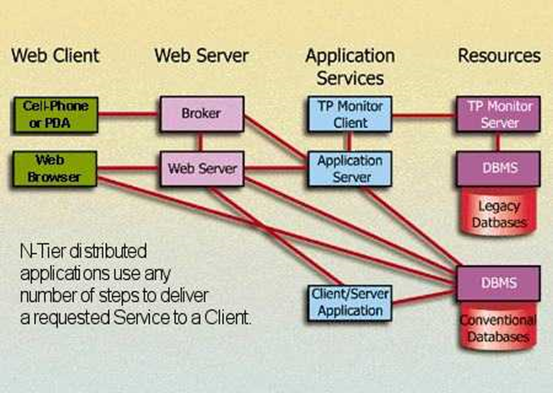 图1 系统结构图1、图的下方须标注出图序和图题。图题、分图题、图注、图内文字，除专有名词外，本刊目前要求均用中文。图在正文中的插入方式为“嵌入型”，不要放在表格或文本框中，图片尽量去掉四周多余白边。图中也尽量不要出现文本框，应组合为最终图片。2、图宽，半栏图宽一般不大于75mm，通栏图宽一般不大于150mm。3、流程图、设备图要合理、简洁，不列与正文无关的内容。注意流程图箭头走向。计算机框图要按规定画，如起始用、判断用◇等。4、图注的各项间用分号，结束无标点。5、图内的空间较大时可将图注列在图内空白处。6、分图用 (a)、(b) 等区分，分图题置于各分图下方。7、照片图必须清晰，层次分明，放大倍数（或比例尺）应清晰易辨。图尽量采用黑白图（必须能看清和区分），如有必要可采用彩色图。3.1 数据库中各主要表的结构创建用户表的结构，如表1所示：表1 用户表（YH）结构表的上方须注出表序和表题。表题、表注、表内文字，除专有名词外，本刊目前要求均用中文。表的结构应简洁，具有自明性，采用三线表。表头物理量对应数据应纵向可读。若需分页排版时，需重复标题行。表注分两种：一种是对全表的综合性注释，以不加括号的阿拉伯数字编号，数字前冠以“注：”，注文回行时左边顶格，每注末加句号；另一种表注与表内某处文字或数字对应，这时表内文字或数字右上角加“①、②”字样，表注也以“①、②”引出注释文字。                           (1)公式依全文中出现的顺序统一编号，半角括号加数字。物理量符号注意用斜体（下脚一般为正体，变量为斜体）。请使用Mathtype等公式编辑器，不要使用word自带的公式编辑器；避免以文字、图片的形式插入；不要放在表格、文本框中。4 结论（综述性文章一般用“结语”）根据测试报告可得出如下结论：（1）惠农资金补贴信息管理系统的功能和性能符合设计要求，具有较好的可管理性、安全性和稳定性。（2）主机平台运行稳定。（3）网络响应速度和主机响应速度符合系统设计要求。（4）数据库管理安全措施完备，具有较高的安全性。（5）各组件与子系统功能正确，达到设计要求。（6）基层数据文件格式接收传递正确。（7）系统整体性能达到职称管理的计算机管理信息系统实用化测试导则所规定的要求。在研究结果与讨论的基础上总结出本研究得到的重要论点，建议可包括以下内容：（1）解释结果；（2）将结果与之前提出的研究目的或假设相联系，阐明结果的重要性；（3）将结果与其他已有研究工作进行比较；（4）尽可能得出一个很清晰的结论。对每一个结论需要总结证据。同时也可以指出本工作的不足和将要开展工作的展望。请注意不能简单重复摘要和引言。参考文献:参考文献按文中引用先后顺序列出，序号加方括号。注意，外文作者姓的所有字母在本部分正文后列序中均大写（正文中外文作者的姓只需首字母大写），。标点符号用半角形式，注意间距。文中引用参考文献不要采用域、超链接等形式关联。均应该以文本形式录用。[1]	PixelPlex Software Development Company Releases Update on the Range of Its Services[J]. M2 Presswire,2022. [2]	杨春.猎头企业招聘效率提升三维分析[D]. 苏州大学, 2010. [3]	王爱华.信息时代背景下档案管理的创新探索[J]. 办公室业务, 2016(13):56. [4]	Heintzel, Alexander. "We need the consistent use of modern software development methods"[J]. ATZelectronics worldwide,2021,16(11). [5]	Gawade Shyam,Ramteke Vidyavati. Assessment of the Impact of the Hybrid Software Development Approach[J]. Journal of Physics: Conference Series,2021,1964(4). 列表名数值类型可空主键默认值描述DMINTEGER否是无用户代码YHMVARCHAR(40)否否无用户名XMVARCHAR(40)否否无用户名字MMVARCHAR(64)是否无MD5加密后的密码XBVARCHAR(8)是否无性别ZWVARCHAR(40)是否无职务ZZJGDMINTEGER否否无组织机构代码GZZHVARCHAR(40)是否无工作证号CJRQDATE是否无创建日期BZVARCHAR(512)是否无备注EMAILVARCHAR(60)是否无电子邮件LXFSVARCHAR(255)是否无联系方式SFXTGYVARCHAR(2)否否‘否’是否系统固有